Formulier D14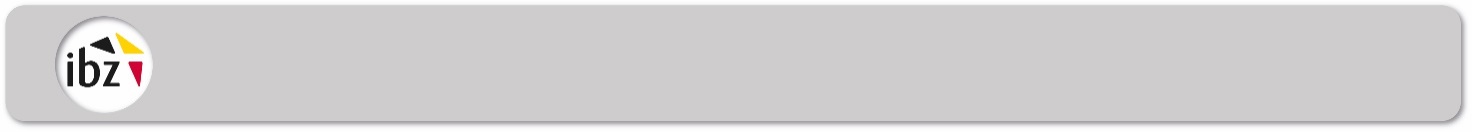 Verklaring tot toestemming met een verzoek om toekenning, aan een kandidatenlijst voor de verkiezing van het Vlaams Parlement van een aan een kandidatenlijst voor de verkiezing van het Europese Parlement/van de Kamer toegewezen volgnummerWettelijke basis: Art 115ter  §2 van het Kieswetboek en artikel 41quinquies van de gewone wet van 16 juli 1993 voor de verkiezing van het Vlaams Parlement en Waals Parlement.De kandidaten voor het Vlaams Parlement kunnen in de akte van bewilliging van hun kandidaatstelling vragen dat aan hun lijst hetzelfde volgnummer wordt toegekend als datgene:- dat tijdens de loting die de voorzitter van het hoofdbureau van het Nederlandse, Franse of Duitstalige kiescollege, naargelang het geval zal worden toegewezen aan een voor die verkiezing voorgedragen lijst, voor zover zij een attest voorleggen dat uitgaat van de persoon of de personen die de lijst voor de verkiezing van het Europees Parlement indienen, en waarbij aan hen toestemming wordt verleend om het volgnummer te gebruiken dat voor die verkiezing toegekend zal worden.OF- dat tijdens de loting die de voorzitter van het kieskringhoofdbureau voor de verkiezing van de Kamer van Volksvertegenwoordigers gelegen in dezelfde provincie als de betrokken kieskring voor het Vlaams Parlement heeft gehouden, zal worden toegewezen aan een voor die verkiezing voorgedragen lijst, voor zover zij een attest voorleggen dat uitgaat van de persoon of de personen die de lijst voor de verkiezing de Kamer, en waarbij aan hen toestemming wordt verleend om het volgnummer te gebruiken dat voor die verkiezing toegekend zal worden.KieskringOnderstaande indieners van de lijst voor de verkiezing van het Europees Parlement/ Kamer(Haal door wat niet van toepassing is)Onderstaande indieners van de lijst voor de verkiezing van het Europees Parlement/ Kamer(Haal door wat niet van toepassing is)Onderstaande indieners van de lijst voor de verkiezing van het Europees Parlement/ Kamer(Haal door wat niet van toepassing is)DatumNaam en handtekeningNaam en handtekeningNaam en handtekeningVerkla(a)r(t)en toe te stemmen met het verzoek om toekenning aan de lijsten voorgedragen voor de verkiezing van het Vlaams parlement waarop de volgende kandidaten voorkomenVerkla(a)r(t)en toe te stemmen met het verzoek om toekenning aan de lijsten voorgedragen voor de verkiezing van het Vlaams parlement waarop de volgende kandidaten voorkomenVerkla(a)r(t)en toe te stemmen met het verzoek om toekenning aan de lijsten voorgedragen voor de verkiezing van het Vlaams parlement waarop de volgende kandidaten voorkomenKieskringKieskringNaam en voornaam van de kandidaten